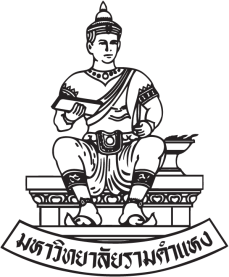 แบบฟอร์มการขอรับการพิจารณาจริยธรรมและจรรยาบรรณการวิจัยข้อพิจารณาด้านจริยธรรมและจรรยาบรรณการวิจัย	 จริยธรรมการวิจัยที่เกี่ยวข้องกับมนุษย์	 จริยธรรมการวิจัยที่เกี่ยวข้องกับการดำเนินการต่อสัตว์ทดลอง	 จริยธรรมการวิจัยที่เกี่ยวข้องกับความปลอดภัยทางชีวภาพ	 อื่นๆ ระบุ											ได้แนบเอกสาร แบบตรวจสอบการคัดลอกด้วยโปรแกรมตรวจสอบความซ้ำซ้อน	พบว่า	 มีค่าเฉลี่ยไม่เกินร้อยละ 30 		 มีค่าเฉลี่ยเกินร้อยละ 30ชื่อโครงการวิจัย (ภาษาไทย)											          (ภาษาอังกฤษ)										ชื่อหัวหน้าโครงการวิจัย (ภาษาไทย)										                   (ภาษาอังกฤษ)									ตำแหน่งทางวิชาการ				ตำแหน่งอื่นๆ						หน่วยงานที่สังกัด					สถานที่ทำงาน						โทรศัพท์มือถือ					E-mail address: 					ชื่อผู้ร่วมวิจัย (ภาษาไทย)									                   (ภาษาอังกฤษ)									ตำแหน่งทางวิชาการ				ตำแหน่งอื่นๆ						หน่วยงานที่สังกัด					สถานที่ทำงาน						โทรศัพท์มือถือ					E-mail address: 					สำหรับนักศึกษาและบุคคลทั่วไป❏ นักศึกษา สังกัด (ภาควิชา/คณะ) .................................................ระดับ ❏ป.ตรี ❏ ป.โท ❏ ป.เอก❏ บุคคลทั่วไป ตำแหน่ง................................................... สังกัด......................................................ตำแหน่งทางวิชาการ				ตำแหน่งอื่นๆ				หน่วยงานที่สังกัด					สถานที่ทำงาน				โทรศัพท์มือถือ					E-mail address: 			แหล่งทุนสนับสนุนการวิจัย	 มหาวิทยาลัยรามคำแหง	 แหล่งทุนภาครัฐ ระบุ 										 แหล่งทุนอื่น ระบุ 										ระยะเวลาที่ทำวิจัยตลอดโครงการ	วันที่เริ่มต้น			วันสิ้นสุด			รวมเวลา       เดือน	ปีข้าพเจ้าและผู้ร่วมวิจัยดังมีรายนามในเอกสารนี้ จะปฏิบัติตามระเบียบวิธีวิจัยที่ได้รับอนุมัติจากคณะกรรมการจริยธรรมและจรรยาบรรณการวิจัยอย่างเคร่งครัด และขอรับผิดชอบผลกระทบจากการดำเนินโครงการลงชื่อ...............................................หัวหน้าโครงการวิจัย			    	    			  (.....................................................)					       			   วันที่…………/……………/....…..      ลงชื่อ............................................... ผู้ร่วมวิจัย           				     		              (....................................................)					                  		      วันที่…………/……………/....…..แบบฟอร์มการขอรับการพิจารณาจริยธรรมการวิจัยที่เกี่ยวข้องกับมนุษย์ รูปแบบของการวิจัย Basic science research	 Descriptive/qualitative Survey	 Case-control Laboratory experiment	 Diagnostic test Applied research	 R/D Clinical trial	 Bioequivalent Cohort	 Other (specify)…………………………………………………………………………………รายละเอียดของการวิจัย Biomedical Research         Clinical Trial        Survey        Intervention        Epidemiology        Genetics        Other (specify)…………………………………………………………………………………  Social/Behavioral Research          Social research	❏ Questionnaire-base research	❏ Observational study 	❏ Experimental design	❏ Other (specify)…………………………………………………………………………………          Behavioral research	❏ Questionnaire-base research	❏ Observational study 	❏ Other (specify)…………………………………………………………………………………โครงการวิจัยนี้ได้รับการพิจารณาทบทวนโดยคณะกรรมการจริยธรรมที่อื่นก่อนยื่นที่นี่หรือไม่(Has this protocol been reviewed by another ethics committee prior to this submission?) Yes		 Noโครงการวิจัยนี้ได้จดทะเบียนการทำวิจัยทางคลินิกแล้วหรือไม่(Has this protocol been registered according to clinical trial registration?) Yes โปรดระบุ                                  	 Noผู้เข้าร่วมโครงการวิจัย (Research participants) ❏ Healthy volunteers ❏ Patients excluding vulnerable subjects ❏ Vulnerable subjects* ระบุ	❏ เด็กเล็ก / ผู้ที่ยังไม่บรรลุนิติภาวะ (อายุ <18 ปี)**				 ❏ ผู้พิการหรือมีความบกพร่องทางสมอง / จิตใจ (mentally disable subjects)			 ❏ ผู้ป่วยห้องฉุกเฉิน หรือ หออภิบาลผู้ป่วยหนัก (ICU)			 ❏ ผู้ป่วยที่มีโรคเรื้อรัง (chronic illness) 				 ❏ นักเรียน (Pupils)  		❏ นักศึกษา (Students)❏	นักโทษ (Prisoners)❏	สตรีมีครรภ์ (Pregnant women)❏	ผู้ป่วยทางจิต (Mentally ill subjects)❏	ผู้ป่วยมะเร็ง หรือผู้ป่วยระยะท้ายของชีวิต (Cancer or terminally ill subjects)❏	เด็กอ่อน ทารก เด็กอายุต่ำกว่า 18 ปี (Neonates/infants/children, aged <18)❏	ผู้ป่วย HIV เอดส์ (HIV/AIDS)❏	กลุ่มคนที่จัดให้อยู่ในสถานที่ดูแล เช่น เด็กกำพร้า (Institutionalized e.g. orphanage)❏	ผู้ไม่รู้หนังสือ ชนกลุ่มน้อย 	(illiterate subjects or Minorities e.g. hill tribes)❏	ผู้ใต้บังคับบัญชา เช่น นักเรียน ลูกจ้าง ทหาร	(Subordinate e.g. students, employees, soldiers)❏ อื่นๆ กรุณาระบุ (Other, specify)					*ถ้ามีผู้เข้าร่วมโครงการวิจัยในกลุ่มนี้ หากจะต้องขอความยินยอมจากผู้แทนโดยชอบธรรม ผู้วิจัยคาดว่าจะขอความยินยอมจากผู้ใด โปรดระบุ...........................................................................................................................**ในกรณีเด็ก อายุ 7-18 ปี อาจต้องมีการขอความยินยอมจากเด็กโดยตรง (assent) เพิ่มเติมจากการขอความยินยอมจากผู้ปกครองหรือผู้แทนโดยชอบธรรม (consent)วิธีการที่ใช้ในการรับอาสาสมัครเข้ารับการวิจัย (Methods used to recruit subjects)	ไม่มีการเก็บข้อมูลโดยตรงจากผู้รับการวิจัย (No data obtained directly from human)	ติดต่อบุคคลที่แผนกผู้ป่วยนอก ผู้ป่วยใน (Personal contact at outpatient clinic /inpatient)	ติดต่อบุคคลที่แผนกฉุกเฉินหรือที่ ICU (Personal contact at ER or ICU)	ติดต่อบุคคลในชุมชน (Personal contact in community)	ติดต่อบุคคลทางโทรศัพท์ หรือไปรษณีย์ (Contact via telephone or post)	ติดประกาศโฆษณา (Advertising e.g. poster, flyers, mass media, website included)  อื่นๆ กรุณาระบุ (Other, specify)	จ่ายเงินชดเชยค่าเดินทาง ค่าเสียเวลา ความไม่สะดวก ไม่สบายให้แก่ผู้รับการวิจัย (Subject payment/incentives)  มี	 ไม่มีการชดเชยหากเกิดการบาดเจ็บ (Compensation for injury / lost)  มี   กรุณาระบุรายละเอียด	  ไม่มีกระบวนการเก็บข้อมูล (Data collection process) - 	แนบแบบสอบถาม (questionnaire) และ/หรือ แบบสัมภาษณ์ (interview question) ที่จะใช้มาประกอบการพิจารณา (ถ้ามี) - 	แบบบันทึกข้อมูลของผู้เข้าร่วมโครงการทุกประเภท ต้องไม่ระบุชื่อ-นามสกุล หรือสัญลักษณ์รูปแบบอื่น ๆ ที่สามารถระบุผู้เข้าร่วมโครงการได้เป็นรายบุคคล โดยให้ใช้เป็นรหัสแทนกระบวนการขอความยินยอมให้เข้าร่วมการวิจัย (Informed consent process) 1. เอกสารที่เกี่ยวข้อง ( ทุกข้อที่เกี่ยวข้อง)      ❏ เอกสารชี้แจงผู้เข้าร่วมการวิจัย (Participant information sheet)	      ❏ หนังสือแสดงเจตนายินยอมเข้าร่วมการวิจัยโดยได้รับการบอกกล่าวและเต็มใจ (Informed 
	 consent form)       ❏ อื่นๆ ระบุ.............................................................................................................................................2. อธิบายโดยสรุปสาระสำคัญเกี่ยวกับกระบวนการขอความยินยอมจากอาสาสมัครและหรือผู้แทนโดยชอบธรรม............................................................................................................................................................................. ......................................................................................................................................................................................................................................................................................................................................................การประเมินความเสี่ยงและประโยชน์ที่ได้รับจากการวิจัย❏ 	ประเภทที่ 1 ความเสี่ยงระดับน้อยมาก คือ ความเสี่ยงที่ไม่มากกว่าที่เกิดขึ้นในชีวิตประจำวันของอาสาสมัครที่มีสุขภาพปกติ (Exemption)❏ ประเภทที่ 2 ความเสี่ยงระดับน้อย แต่คาดว่าจะมีประโยชน์ต่ออาสาสมัครที่เข้าร่วมในโครงการวิจัย (Expedited)❏ ประเภทที่ 3 ความเสี่ยงมากกว่าระดับน้อย คาดว่าจะเป็นประโยชน์ต่อสังคมหรือส่วนรวม 
(Full board) วิธีการปกป้อง ความลับ หรือข้อมูลส่วนตัวของผู้เข้าร่วมการวิจัย ( ทุกข้อที่เกี่ยวข้อง)วิธีการบันทึกข้อมูลส่วนตัว	      ❏ ใช้รหัสแทนชื่อและข้อมูลส่วนตัวของผู้เข้าร่วมการวิจัยในการบันทึกข้อมูลในแบบเก็บข้อมูลการบันทึกข้อมูลในรูปแบบ 		      ❏ ไฟล์อิเล็กทรอนิกส์ (ในคอมพิวเตอร์หรือแผ่น CD)	      ❏ รูปถ่าย / ภาพนิ่ง 		      ❏ วีดิทัศน์ / ภาพเคลื่อนไหว 		      ❏ บันทึกเสียง  	      ❏ ไม่มีการบันทึกข้อมูลส่วนตัวของผู้เข้าร่วมการวิจัย	      ❏ อื่นๆ ระบุ ...............................................................................................................................หากมีการบันทึกข้อมูลดังกล่าวข้างต้น โปรดระบุผู้ที่สามารถเข้าถึงข้อมูลได้ วิธีการป้องกันบุคคลที่ไม่เกี่ยวข้องในการเข้าถึงข้อมูล ระบุระยะเวลาในการเก็บข้อมูลไว้ และวิธีการทำลายข้อมูลเมื่อสิ้นสุดการวิจัย	      ❏ บันทึกไว้ในคอมพิวเตอร์ส่วนตัวที่มีรหัสป้องกันบุคคลอื่นไม่ให้สามารถเปิดได้	      ❏ เก็บเอกสาร/แผ่น CD / ไฟล์ ในตู้/ลิ้นชัก ที่มีกุญแจล็อก และผู้วิจัยเท่านั้นที่มีกุญแจเปิด-ปิด	      ❏ เก็บเอกสาร/แผ่น CD / ไฟล์ ไว้ต่อเป็นเวลา........ปี หลังสิ้นสุดการวิจัย โดยหัวหน้า
		โครงการวิจัยเป็นผู้รับผิดชอบในการรักษาความลับผู้เข้าร่วมการวิจัย และได้แจ้งไว้ในเอกสาร
		ชี้แจงผู้เข้าร่วมการวิจัยแล้ว	      ❏ ข้อมูลที่บันทึกไว้ในคอมพิวเตอร์ส่วนตัว จะเก็บไฟล์ไว้ต่อเป็นเวลา …… ปี หลังสิ้นสุดการวิจัย 
		และจะทำลายข้อมูลด้วยวิธีการลบไฟล์ออกจากเครื่องในลักษณะที่ไม่สามารถกู้ข้อมูล
		กลับมาได้	      ❏ อื่นๆ ระบุ ................................................................................................................................มาตรการต่าง ๆ เกี่ยวกับเหตุการไม่พึงประสงค์เหตุการณ์ไม่พึงประสงค์ที่คาดว่าจะเกิดขึ้นกับอาสาสมัครผู้เข้าร่วมโครงการวิจัยระบุรายละเอียด ……………………………………………………………………………………………………………………………มาตรการป้องกันและแก้ไขเมื่อเกิดเหตุการณ์ไม่พึงประสงค์ที่ผู้วิจัยเตรียมไว้ในโครงการนี้ระบุรายละเอียด ……………………………………………………………………………………………………………………………ผู้รับผิดชอบค่าใช้จ่ายในการแก้ไขหรือรักษาเหตุการณ์ไม่พึงประสงค์จากโครงการวิจัยระบุรายละเอียด ……………………………………………………………………………………………………………………………ชื่อผู้รับผิดชอบหรือแพทย์ และหมายเลขโทรศัพท์ที่สามารถติดต่อได้ตลอดเวลา หากเกิดเหตุการณ์ไม่พึงประสงค์จากการวิจัยระบุรายละเอียด ……………………………………………………………………………………………………………………………กรณีเป็นการวิจัยทางคลินิก ผู้วิจัยมีวิธีการอย่างไรในการแจ้งแพทย์เจ้าของไข้ หรือ แพทย์อื่นๆ ที่เป็นผู้ให้การรักษาผู้เข้าร่วมการวิจัยให้ทราบว่าบุคคลผู้นั้นอยู่ในระหว่างการเข้าร่วมการวิจัยระบุรายละเอียด ……………………………………………………………………………………………………………………………โครงการวิจัยมีแผนที่จะทำการวิเคราะห์ระหว่างดำเนินการ (Interim analysis) ในแง่ของความเสี่ยงของทั้งโครงการหรือไม่ โดยหน่วยงานใดระบุรายละเอียด ……………………………………………………………………………………………………………………………เอกสารเพิ่มเติมนอกเหนือจากที่ระบุ  บันทึกการขออนุญาตเก็บข้อมูลหรือขอใช้สถานที่ในการทำวิจัยจากผู้มีอำนาจอนุมัติ (กรณีผู้วิจัยจากนอก
หน่วยงาน)  เอกสารอื่นที่จะมอบให้ผู้เข้าร่วมการวิจัย (ระบุ)……..…………………………………..............................……...…  อื่นๆ ระบุ ..................................................................................................................................................เอกสารประกอบการยื่นขอพิจารณา (ระบุที่มี) แบบเสนอโครงการวิจัย เอกสารข้อมูลคำอธิบายสำหรับผู้รับการวิจัยและใบยินยอม ประวัติหัวหน้าโครงการวิจัย แบบสอบถาม/สัมภาษณ์/บันทึกข้อมูล เอกสารอนุมัติโครงร่างวิทยานิพนธ์จากคณะกรรมการวิทยานิพนธ์/อาจารย์ที่ปรึกษา เอกสารหรือวัสดุที่ใช้ในวิธีการรับอาสาสมัคร เอกสาร/ใบอนุมัติเครื่องมือแพทย์จาก อย. ใบรับรองแสดงการขายในประเทศผู้ผลิต ใบอนุมัติให้เป็นยาที่อยู่ในระหว่างการศึกษาวิจัย ใบอนุมัติขึ้นทะเบียนยาจาก อย.      คำรับรองของหัวหน้าโครงการวิจัย1. ข้าพเจ้าและคณะผู้วิจัยดังมีรายนามและได้ลงชื่อไว้ในเอกสารนี้ จะดำเนินการวิจัยตามที่ระบุไว้ในโครงการวิจัยฉบับที่ได้รับการรับรองจากคณะกรรมการฝ่ายจริยธรรมการวิจัยที่เกี่ยวข้องกับมนุษย์ มหาวิทยาลัยรามคำแหง และได้ขอความยินยอมจากผู้เข้าร่วมการวิจัยอย่างถูกต้องตามหลักจริยธรรมการวิจัยในมนุษย์ ดังที่ได้ระบุไว้ในแบบเสนอโครงการวิจัย โดยจะให้ความเคารพในศักดิ์ศรี สิทธิ และคำนึงถึงสวัสดิภาพของผู้เข้าร่วมการวิจัยเป็นสำคัญ2. หากมีความจำเป็นต้องปรับแก้ไขโครงการวิจัย ข้าพเจ้าจะแจ้งคณะกรรมการฝ่ายจริยธรรมฯ 
เพื่อขอการรับรองก่อนเริ่มดำเนินการตามที่ต้องการปรับเปลี่ยนทุกครั้ง และหากการปรับโครงการวิจัย
มีผลกระทบต่อผู้เข้าร่วมการวิจัย ข้าพเจ้าจะแจ้งการปรับเปลี่ยนและขอความยินยอมจากผู้ที่ได้เข้าร่วมการวิจัยแล้วทุกครั้ง3.  ข้าพเจ้าจะรายงานเหตุการณ์ไม่พึงประสงค์/เหตุการณ์ที่ไม่สามารถคาดเดาได้ล่วงหน้าในระหว่าง
การวิจัย ตามระเบียบของคณะกรรมการฝ่ายจริยธรรมฯ ภายในเวลาที่กำหนด และจะให้ความช่วยเหลือ
ในการแก้ไขเหตุการณ์ไม่พึงประสงค์ที่เกิดขึ้นระหว่างการวิจัยอย่างเต็มความสามารถ4. ข้าพเจ้าและคณะผู้วิจัยมีความรู้ความเข้าใจในกระบวนการวิจัยที่เสนอมาอย่างดีทุกขั้นตอน 
และมีความสามารถในการแก้ไขปัญหา หรือเหตุการณ์ไม่พึงประสงค์ที่อาจจะเกิดขึ้นในระหว่างการวิจัย 
เพื่อความปลอดภัยและสวัสดิภาพของผู้เข้าร่วมการวิจัยได้เป็นอย่างดี5. ข้าพเจ้าขอยินยอมเป็นผู้รับผิดชอบผลกระทบจากการวิจัยโครงการนี้ทุกกรณีลงนาม ………………………..…………………………………………………………(……………………………………………………………………………………………)หัวหน้าโครงการวิจัย